National Electrical Safety Code (NESC) Comprehensive Review and the 2017 Update SeminarThe NESC is one of the most important documents for an electric utility.  It frames the safety boundaries for design, construction, and maintenance and provides a practical set of rules that are now updated every five years.  These rules and tables have been developed for the safety of the public and utility employees as well as the safe operation of the equipment itself. 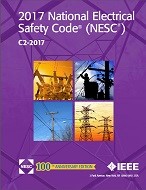 This seminar will provide a review of the entire NESC Code Book including insights that will help utility personnel better understand it and encourage its everyday use.  It will also include coverage of the important changes in the new 2017 release.  This means there is an urgent need to become familiar with the new version of the NESC Code Book and move to implement its changes.This one-day seminar will include an overview of the code that will build a good understanding of its framework and content.  The seminar will include a complete coverage of the NESC and a careful review of the main 2017 changes that will be imbedded in each Part of the NESC as it is covered.Each attendee will receive a set of course notes and a certificate.  For Professional Engineers, the certificate will provide proof toward license renewal of both PDH (7 hours) and CEU (0.7) credit.  The 2017 NESC Code Book can be purchased at a discounted price in advance with seminar registration or purchased at the seminar at the basic rate.The seminar will start at 8:30 AM and will conclude at 4:30 PM.  Lunch and snacks provided.  All attendees MUST have a copy of the 2017 NESC, as text will be referenced continuously.  Questions are welcome at ANY time throughout the seminar.Who Should AttendAll individuals involved in electric utility construction, operation, maintenance, and engineering.Seminar Instructor and Contract InformationThe instructor will be Christopher L. Brooks, P.E. who is the Manager of the System Planning and Analysis Group with ESC Engineering, Inc. in Fort Collins, Colorado.  Mr. Brooks is a sought-after expert on the National Electric Safety Code (NESC), arc flash, distribution line design and protection, and many other topics in distribution power engineering.  He has a Bachelors and a Master’s degree in Electrical Engineering from Purdue University and an MBA from Indiana University-Bloomington and has over 50 publications including two books covering his 35 years in the electrical power industry.  Most recently he was a Senior Consultant with S&C Electric Company where he led and instructed in the S&C technical seminar program.  His career includes over 15 years working for Westinghouse Electric Corporation and ABB performing and managing engineering and design projects for major U.S. and international utilities and research organizations.  His background also includes experience as the Engineering Manager for a rural electric cooperative utility in Indiana and the Director of Engineering for a consulting firm supporting cooperative and municipal utilities as clients.  Mr. Brooks is a Senior Life Member of IEEE and was the 2013 Chairman of the IEEE-Rural Electric Power Conference.  He is also CPQ certified and is a registered Professional Engineer in 30 states. 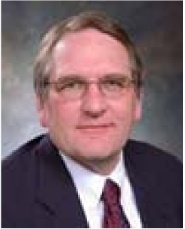 Date:            May 9, 2018, 8:30am to 4:30pm – Memphis, TN after the 2018 IEEE REPC.           The Peabody Memphis, 149 Union Ave., Memphis, TN, USA, See hotel for accommodations.Cost:           Seminar Only - $395            2017 NESC Code Book - $195.Contact:           ESC Engineering Inc., 3540 JFK Parkway, Fort Collins, Colorado, 80525.          Attention: Kelsey Mino or Chris Brooks: 970-224-9100 (office).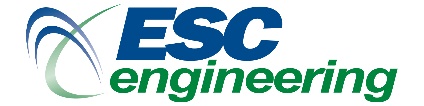                                                                            Page 1 of 2NESC Review and 2017 Update Seminar ESC ENGINEERING, INC.The Peabody Memphis – IEEE REPC Post-ConferenceMay 9, 2018 – 8:30am – 4:30pmRegistration at 8amRESERVATION FORMSee Hotel for final room selection for Seminar.Please fill out the form below in order to reserve a spot at the NESC Seminar:		QUANTITY		COSTSEMINAR ONLY – $395 per person…………………………………………….						QUANTITY		COST2017 NESC Code Book copies – $195 per copy ($210 retail)………………					TOTAL:		Payment Method (we cannot accept credit cards):	COMPANY PURCHASE ORDER NO.:		VIA MAIL (SEND TO: ESC ENGINEERING, INC.)	VIA EMAIL OR FAX (EMAIL: CBROOKS@THINKESC.COM; FAX: 970-224-9137)	AT CHECK-IN (BRINGING TO THE SEMINAR)	CHECK:	VIA MAIL (SEND TO: ESC ENGINEERING, INC.)	AT CHECK-IN (BRINGING TO THE SEMINAR)Checks and Purchase Orders can be sent to ESC Engineering, Inc. ATTN: Kelsey Mino or Chris Brooks at 3540 John F Kennedy Parkway, Fort Collins, CO 80525. Please call ESC Engineering, Inc. at 970-224-9100 with questions.                                                                               Page 2 of 2Morning Background on the NESC Tips to Understanding the Code Closer Review of Grounding Closer Look at Part 1 - Substations Closer Look at Part 2 - OH ClearancesAfternoonCloser Look at Part 2 - Strength and LoadingCloser Look at Part 3 - UndergroundCloser Look at Part 4 - Work RulesCase StudyPerson 1Person 2Name:	Name:	Address:		Address:		Phone:	Phone:	Email:	Email:	Company Name:	Company Name:	Company Address:	Company Address:	